§402.  DefinitionsAs used in this Code, unless the context indicates otherwise, the following terms have the following meanings.  [PL 1983, c. 460, §3 (NEW).]1.  Accuser.  "Accuser" means a person who:A.  Signs and swears to charges;  [PL 1983, c. 460, §3 (NEW).]B.  Directs that charges be signed and sworn in the name of another; or  [PL 1983, c. 460, §3 (NEW).]C.  Has an interest, other than an official interest, in the prosecution of the accused.  [PL 1983, c. 460, §3 (NEW).][PL 1983, c. 460, §3 (NEW).]2.  Active service.  Active service is defined in section 101‑A, subsection 1.[PL 1987, c. 230, §2 (RPR).]3.  Code.  "Code" means this chapter.[PL 1983, c. 460, §3 (NEW).]4.  Commanding officer.  "Commanding officer" means any officer vested with the authority for the direction, coordination and control of a military unit.[PL 2001, c. 662, §41 (AMD).]5.  Enlisted person.  "Enlisted person" means any person who is serving in an enlisted grade in any military force.[PL 1983, c. 460, §3 (NEW).]6.  Military forces.  Military forces is defined in section 101‑A, subsection 2.[PL 1987, c. 230, §2 (RPR).]7.  Military judge.  "Military judge" means an official of a court-martial detailed in accordance with section 221.[PL 1983, c. 460, §3 (NEW).]8.  Military unit.  "Military unit" means any military element whose structure is prescribed by a competent authority, such as a table of organization and equipment.[PL 1983, c. 460, §3 (NEW).]9.  Officer.  "Officer" means a commissioned or warrant officer.[PL 1983, c. 460, §3 (NEW).]10.  Superior officer.  "Superior officer" means an officer superior in rank or command.[PL 1983, c. 460, §3 (NEW).]SECTION HISTORYPL 1983, c. 460, §3 (NEW). PL 1987, c. 230, §2 (AMD). PL 2001, c. 662, §41 (AMD). The State of Maine claims a copyright in its codified statutes. If you intend to republish this material, we require that you include the following disclaimer in your publication:All copyrights and other rights to statutory text are reserved by the State of Maine. The text included in this publication reflects changes made through the First Regular and First Special Session of the 131st Maine Legislature and is current through November 1. 2023
                    . The text is subject to change without notice. It is a version that has not been officially certified by the Secretary of State. Refer to the Maine Revised Statutes Annotated and supplements for certified text.
                The Office of the Revisor of Statutes also requests that you send us one copy of any statutory publication you may produce. Our goal is not to restrict publishing activity, but to keep track of who is publishing what, to identify any needless duplication and to preserve the State's copyright rights.PLEASE NOTE: The Revisor's Office cannot perform research for or provide legal advice or interpretation of Maine law to the public. If you need legal assistance, please contact a qualified attorney.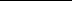 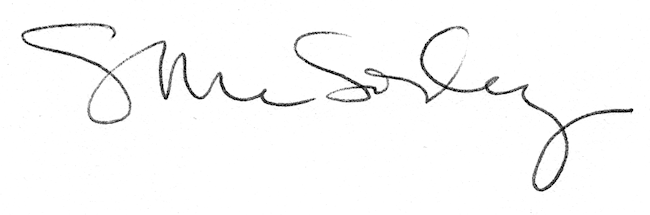 